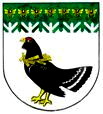 от 30 октября 2023 года № 726Об утверждении муниципальной программы «Защита населения и территории от чрезвычайных ситуаций природного и техногенного характера, обеспечение пожарной безопасности и безопасности на водных объектах, благоустройство и охрана окружающей среды на территории Мари-Турекского муниципального района Республики Марий Эл на 2024-2030 годы» В соответствии с Бюджетным кодексом Российской Федерации, постановлениями администрации Мари-Турекского муниципального района от 28 июня 2023 года № 432 «Об утверждении перечня муниципальных программ Мари-Турекского муниципального района Республики Марий Эл», от 07 августа 2023 года № 514 «О системе управления муниципальными программами Мари-Турекского муниципального района Республики Марий Эл» и в целях обеспечения устойчивого социально-экономического развития Мари-Турекского муниципального района», создания благоприятных, комфортных и безопасных условий проживания, администрация Мари-Турекского муниципального района Республики Марий Элп о с т а н о в л я е т:  1. Утвердить прилагаемую муниципальную программу «Защита населения и территории от чрезвычайных ситуаций природного и техногенного характера, обеспечение пожарной безопасности и безопасности на водных объектах, благоустройство и охрана окружающей среды на территории Мари-Турекского муниципального района Республики Марий Эл на 2024-2030 годы». 2. Разместить настоящее постановление на официальном сайте Мари-Турекского муниципального района в информационно-телекоммуникационной сети «Интернет».3. Контроль за исполнением настоящего постановления возложить на первого заместителя главы администрации Мари-Турекского муниципального района Зыкова А.С.МУНИЦИПАЛЬНАЯ ПРОГРАММА«Защита населения и территории от чрезвычайных ситуаций природного и техногенного характера,  обеспечение пожарной безопасности и безопасности  на водных объектах, благоустройство и охрана окружающей среды  на территории Мари-Турекского  муниципального района Республики Марий Эл на 2024 – 2030 годы»I. Стратегические приоритеты муниципальной программы«Защита населения и территории от чрезвычайных ситуаций природного и техногенного характера, обеспечение пожарной безопасности и безопасности на водных объектах, благоустройство и охрана окружающей среды на территории Мари-Турекского муниципального района Республики Марий Эл на 2024 – 2030 годы»1. Оценка текущего состояния защиты населения и территории
Мари-Турекского муниципального района от чрезвычайных ситуаций, обеспечения пожарной безопасности и безопасности людей на водных объектах, охрана окружающей средыФедеральным законом от 6 октября 2003 года № 131-ФЗ «Об общих принципах организации местного самоуправления в Российской Федерации» определен перечень вопросов местного значения муниципального района по осуществлению мероприятий в области гражданской обороны, защиты населения и территорий от чрезвычайных ситуаций, пожарной безопасности, безопасности людей на водных объектах.Важным условием устойчивого развития муниципального сообщества является обеспечение безопасности его жизнедеятельности – создание условий для безопасной жизни личности, семьи, общества.В соответствии с действующим законодательством перед органами местного самоуправления стоит задача координации и концентрации всех усилий на территории муниципального района с целью повышения безопасности проживающего населения, создания резервов материальных ресурсов для предупреждения и ликвидации чрезвычайных ситуаций мирного и военного времени.Защита населения и территории от чрезвычайных ситуаций, обеспечение пожарной безопасности и безопасности людей на водных объектах осуществляются в рамках территориальной подсистемы Республики Марий Эл единой государственной системы предупреждения и ликвидации чрезвычайных ситуаций.В Мари-Турекском муниципальном районе сформирована система управления гражданской обороной и группировка сил гражданской обороны, состоящая из нештатных формирований по обеспечению выполнения мероприятий по гражданской обороне. Органы управления гражданской обороной и силы гражданской обороны выполняют задачи по подготовке к защите и по защите населения, материальных и культурных ценностей на территории района от опасностей, возникающих при военных конфликтах или вследствие этих конфликтов, а также при чрезвычайных ситуациях.Сохраняется негативная тенденция изменения окружающей среды, выражающаяся в активизации неблагоприятных и опасных природных явлений, и процессов и, соответственно, в увеличении частоты и масштабов стихийных бедствий, перерастании природных катастроф в техногенные и наоборот.Исходя из физико-географической оценки на территории района возможны такие виды опасных природных явлений, как затопления (подтопления) в паводковый период, ураганы и шквалистые ветры, крупный град, сильные заморозки и различные мерзлотные явления. В засушливые периоды возможно возникновение крупных ландшафтных(природных ), лесных пожаров.Увеличивается количество чрезвычайных ситуаций биологической опасности, расширяются границы природных очагов эпизоотии на территории соседних муниципальных районов Республики Марий Эл. Ежегодно возрастает риск появления гриппа птиц и африканской чумы свиней.Человеческий фактор остается одной из основных причин крупных техногенных аварий и пожаров. Высокий уровень аварийности сохраняется в таких важнейших отраслях экономики, как транспорт, энергетика, жилищно-коммунальное хозяйство.В системе жизнеобеспечения населения ЧС обусловлены проблемой возрастающего уровня износа инженерных сетей и теплоэнергетического оборудования, разрывом тепловых трасс и водопроводов, выходом из строя котельного оборудования, низкой надежностью очистных сооружений питьевого водоснабжения и очистных сооружений сточных вод, нарушением режимов подготовки к зиме трубопроводов теплоснабжения и горячего водоснабжения.Определенные проблемы существуют в поддержании необходимого уровня обеспеченности резервами материальных средств для ликвидации чрезвычайных ситуаций, а также обеспечении наличия и сохранности запасов материальных, медицинских и других материальных средств ГО. Основными факторами, способствующими гибели людей на водных объектах, являются:недостаточное количество свободных для посещения и отвечающих требованиям Правил охраны жизни людей на водных объектах в районе мест массового отдыха населения на водоемах;отсутствие спасательных постов в традиционных зонах массового отдыха населения у воды; отсутствие обученных спасателей для укомплектования спасательных постов; низкая культура поведения людей на отдыхе на водоемах, незнание ими потенциальных опасностей, неумение правильно действовать в экстремальных ситуациях, купание в состоянии алкогольного опьянения. Основной причиной гибели детей на водных объектах является их неумение плавать и шалость на воде.Проблема обеспечения безопасности людей на водных объектах в районе требует комплексного решения вопросов по: оборудованию, отвечающего требованиям Правил охраны жизни людей на водных объектах муниципального пляжа (пляжей);оборудованию мест для массового отдыха населения на водных объектах, обеспечение их спасательными постами и наглядной агитацией по профилактике и предупреждению несчастных случаев на воде и пропаганде здорового образа жизни;созданию и развитию системы обучения детей плаванию; организации подготовки спасателей (матросов-спасателей) для общественных спасательных постов и их дежурства на пляжах, общественных спасателей - в местах массового отдыха людей у воды в выходные и праздничные дни; пропаганде здорового образа жизни, доведения до сознания населения с использованием средств массовой информации и посредством сельских сходов, что пьяный на воде – это потенциально погибший; обучению населения правилам безопасного поведения на водоемах.Проблема оперативного и эффективного реагирования на поступающие от населения вызовы приобрела особую остроту в последнее время в связи с несоответствием существующей системы реагирования потребностям общества, недостаточной эффективностью ее функционирования, недостаточным уровнем готовности персонала к работе при взаимодействии нескольких экстренных оперативных служб, низкой информированностью населения о порядке действий при происшествиях и чрезвычайных ситуациях.В последнее время социально-экономические условия жизнедеятельности населения кардинально изменились. Активная его часть стала чрезвычайно мобильной, возникли напряженные грузопотоки и пассажиропотоки, сформировалась высокая плотность населения, образовалось большое количество мест массового пребывания людей, значительно повысился уровень террористической угрозы и т.д. Все это поставило органам местного самоуправления и его оперативным службам новые, более высокие, требования к оперативности и эффективности реагирования на поступающие от населения вызовы.Опыт работы оперативных служб показывает, что для эффективного оказания помощи при происшествиях или чрезвычайных ситуациях в 10% случаев требуется привлечение более чем одной экстренной службы.Актуальность проблемы обуславливается сохранением значительного уровня количества погибших и пострадавших людей от различных причин, а также значительными показателями прямого и косвенного ущерба от происшествий и чрезвычайных ситуаций. Главной проблемой, требующей скорейшего решения, является организация эффективной координации действий межведомственного характера при реагировании на вызовы экстренных служб. Повышение безопасности населения, являющееся прямым следствием улучшения организации взаимодействия экстренных служб, определяет приоритетность решения этой проблемы.Проблемой является своевременное доведение информации до населения об опасностях, возникающих при ведении военных конфликтов или вследствие этих конфликтов, а также оповещение  и информирование при возникновении ЧС. Федеральными законами от 21 декабря 1994 г. № 68-ФЗ «О защите населения и территории от чрезвычайных ситуаций природного и техногенного характера» и от 2 июля 2013 года № 158-ФЗ «О внесении изменений в отдельные законодательные акты Российской Федерации по вопросу оповещения и информирования населения» муниципальным образованиям предписано создавать и поддерживать в постоянной готовности системы оповещения и информирования населения о чрезвычайных ситуациях.Муниципальная автоматизированная система централизованного оповещения и информирования населения района о чрезвычайных ситуациях, на сегодняшний день, не запускается дистанционно.Муниципальная автоматизированная система централизованного оповещения и информирования населения должна:быть технически сопряжена с региональной системой оповещения Республики Марий Эл, которая модернизируется на базе цифровой аппаратуры нового поколения П-166М;иметь возможность доведения сигналов оповещения до 100% населения района, то есть охватывать все сельские поселения и населенные пункты.В части предотвращения и борьбы с пожарами выделяются три основных проблемы: поздние сообщения о пожаре, продолжительное время свободного развития пожара, недостаточный уровень защищенности населения, проживающего в сельской местности, от пожаров.Основными причинами позднего сообщения о пожаре являются: отсутствие автоматической пожарной сигнализации на объектах организаций, попытка населения тушить пожар своими силами без сообщения пожарной охране,  а также необученность населения правильным действиям при пожаре.Подготовка населения в области ГО и ЧС считается одним из приоритетных направлений деятельности органов местного самоуправления и организаций.Создание и совершенствование системы подготовки населения в области ГО и ЧС позволит увеличить показатели охвата и повысить эффективность обучения всех категорий населения способам защиты от опасностей, возникающих при ведении военных действий или вследствие этих действий и при ЧС.Для получения практических навыков по вопросам ГО и защиты населения и территорий органы местного самоуправления и организации принимают участие в подготовке и проведении различных учений и тренировок. Следует отметить, что общей характерной особенностью природных и техногенных опасностей на современном этапе  является их взаимосвязанный комплексный характер, выражающийся в том, что одно возникающее бедствие  может вызвать целую цепочку других более катастрофичных процессов. Масштабы возникающих и прогнозируемых чрезвычайных ситуаций, применение новых форм и методов ведения военных действий создают предпосылки для количественного и качественного отставания материально-технической базы сил гражданской обороны и единой государственной системы предупреждения и ликвидации чрезвычайных ситуаций от уровня материально-технического обеспечения, необходимого для решения новых задач по обеспечению безопасности жизнедеятельности населения.2. Приоритеты и цели муниципальной политики в сфере реализации муниципальной программыПриоритетными направлениями в области развития гражданской обороны, защиты населения и территории от чрезвычайных ситуаций, обеспечения пожарной безопасности и безопасности людей на водных объектах, обеспечения благоприятной окружающей среды являются:дальнейшее совершенствование и развитие системы управления и планирования в области гражданской обороны, защиты населения и территорий от чрезвычайных ситуаций, обеспечения пожарной безопасности и безопасности людей на водных объектах с учетом социально-экономической ситуации в Республике Марий Эл;развитие системы обеспечения пожарной безопасности в целях профилактики пожаров, их тушения и проведения аварийно- спасательных работ;внедрение новых технологий обеспечения безопасности жизнедеятельности населения.Основной целью развития гражданской обороны, защиты населения и территорий от чрезвычайных ситуаций, обеспечения пожарной безопасности и безопасности людей на водных объектах является повышение уровня защищенности населения, материальных и культурных ценностей от опасностей, возникающих при военных конфликтах или вследствие этих конфликтов, а также при чрезвычайных ситуациях, пожарах и происшествиях на водных объектах.Основными компонентами развития системы защиты населения и территорий от бедствий различного характера и ключевыми факторами достижения целей и задач программы являются:1) Дальнейшее развитие материально-технической базы Единой дежурно-диспетчерской службы на принципе разумной достаточности и адекватности характеру и вероятности потенциальных угроз, что позволит:развить систему управления силами и средствами районного звена территориальной подсистемы Республики Марий Эл единой государственной системы предупреждения и ликвидации чрезвычайных ситуаций;2) Повышение готовности имеющихся сил за счет:оптимизации обеспечения и повышения уровня их профессиональной подготовки и мобильности;освоения новых технологий, приемов и способов ведения аварийно-спасательных и других неотложных работ, а также выполнения других задач;повышения социальной защищенности аварийно-спасательных и добровольных формирований.3) Обеспечение подготовки всех категорий населения (руководящий состав и должностные лица, работающее население и обучающиеся в учебных заведениях) в области гражданской обороны и чрезвычайных ситуаций.4) Разработка и применение новых подходов к организации и осуществлению защиты населения от чрезвычайных ситуаций, что позволит:развить теоретические и практические навыки населения к действиям в условиях чрезвычайных ситуаций природного и техногенного характера;обеспечить гарантированное и своевременное информирование населения об угрозе и возникновении кризисных ситуаций;оптимизировать усилия по подготовке и ведению гражданской обороны путем планирования и осуществления необходимых мероприятий с учетом экономических, природных и иных характеристик и особенностей территорий и степени реальной опасности.повысить инженерно-техническую защиту населения за счет поддержания в готовности защитных сооружений гражданской обороны;создать необходимые запасы имущества гражданской обороны и резервы материальных средств для ликвидации чрезвычайных ситуаций и их последствий;5) Снижение рисков возникновения чрезвычайных ситуаций различного характера, а также сохранение здоровья людей, предотвращение ущерба материальных потерь путем заблаговременного проведения предупредительных мер.6) Обеспечение своевременного и оперативного доведения сигналов оповещения мирного и военного времени до руководства муниципальных образований, органов управления, специально уполномоченных решать задачи гражданской обороны, предупреждения и ликвидации чрезвычайных ситуаций, а также организаций, включенных в состав служб гражданской защиты района.7) Предлагаемая система действий предусматривает консолидацию усилий органов местного самоуправления района, природоохранных органов, общественных объединений и населения на организацию и проведение широкомасштабных мероприятий по мониторингу окружающей среды, охране природных ресурсов, их рациональному использованию, защите от вредных воздействий, сохранению естественных экологических систем, природных ландшафтов и природных комплексов. Необходимость подготовки и реализации муниципальной Программы вызвана тем, что современная ситуация на территории Мари-Турекского муниципального района  в сфере  природопользования остается нестабильной, что представляет угрозу для окружающей среды, населения и  экономики района.Решение задач обеспечения безопасности в чрезвычайных ситуациях достигается за счет повышения эффективности реализации полномочий органов местного самоуправления в области обеспечения безопасности жизнедеятельности населения, обновления парка технологического оборудования и технологий производства на потенциально опасных объектах и объектах жизнеобеспечения, внедрения современных технических средств информирования и оповещения населения в местах их массового пребывания, а также разработки системы принятия превентивных мер по снижению риска террористических актов и смягчению последствий чрезвычайных ситуаций техногенного и природного характера.3. Задачи муниципальной политики в области гражданской обороны, защиты населения и территории от чрезвычайных ситуаций, обеспечения пожарной безопасности и безопасности людей на водных объектахв Мари-Турекском  муниципальном районе Республики Марий Эл,способы их эффективного решения в реализациимуниципальной программыОсновными задачами в области развития гражданской обороны, защиты населения и территории от чрезвычайных ситуаций, обеспечения пожарной безопасности и безопасности людей на водных объектах:обеспечение наличия документов по вопросам гражданской обороны, защиты от чрезвычайных ситуаций природного и техногенного характера, пожарной безопасности и безопасности людей на водных объектах;обеспечение готовности защитных сооружений гражданской обороны к приему укрываемых в установленные сроки;совершенствование системы содержания, хранения, обеспечения неснижаемого уровня готовности и количества резервов материальных средств;обеспечение наличия и ведение учета запасов материально- технических средств в целях выполнения мероприятий гражданской обороны;поддержание имущества гражданской обороны в постоянной готовности к выдаче для использования по предназначению в установленные сроки;совершенствование системы подготовки руководящего состава, должностных лиц, специалистов, спасателей в области гражданской обороны, предупреждения и ликвидации чрезвычайных ситуаций, обеспечения пожарной безопасности и безопасности людей на водных объектах;совершенствование и эксплуатация системы обеспечения вызова экстренных оперативных служб по единому номеру «112» на территории Республики Марий Эл;дальнейшее развитие системы обеспечения вызова экстренных оперативных служб по единому номеру «112» на территории Республики Марий Эл;обучение населения мерам пожарной безопасности, безопасности на водных объектах и действиям при  чрезвычайных ситуациях;обеспечение необходимых условий для укрепления пожарной безопасности, защиты жизни и здоровья граждан, проживающих  на территории Мари-Турекского района;реконструирование и поддержание в состоянии постоянной готовности муниципальной автоматизированной системы оповещения на базе современного комплекса технических средств оповещения;совершенствование системы мониторинга и прогнозирования чрезвычайных ситуаций, повышение безопасности в местах массового пребывания людей;совершенствование системы управления и экстренного реагирования в чрезвычайных ситуациях;информационно-пропагандистская работа по обеспечению безопасного поведения людей на водоемах;Задачи муниципальной программы будут решаться в рамках структурных элементов:комплекса процессных мероприятий «Обеспечение безопасности и жизнедеятельности населения на территории Мари-Турекского муниципального района  Республики Марий Эл»;комплекса процессных	мероприятий «Обеспечение функционирования Единой дежурно-диспетчерской службы администрации Мари-Турекского муниципального района»;комплекса процессных мероприятий «Благоустройство и охрана окружающей среды  на территории Мари-Турекского муниципального района»Указанные составляющие формируют единую функциональную основу для достижения предусмотренных муниципальной программой результатов и показателей  защиты населения и территории Мари-Турекского   муниципального района Республики Марий Эл.4. Сведения о взаимосвязи со стратегическими приоритетами, целями и показателями государственных программ Республики Марий ЭлРеализация муниципальной программы будет осуществляться путем проведения единой комплексной политики, в обеспечении сбалансированности стратегического планирования по приоритетам, целям и задачам, мероприятиям и срокам их реализации, по целевым показателям, финансовым и иным ресурсам, а также согласованности управленческих решений по развитию экономики и инвестиционной деятельности с государственной  программой  Республики Марий Эл:  «Защита населения и территории Республики Марий Эл от чрезвычайных ситуаций, обеспечение пожарной безопасности и безопасности людей на водных объектах на 2013 - 2030 годы»;Основы	государственной	политики	Российской 	Федерации в области пожарной безопасности на период до 2030 года, утвержденные Указом Президента Российской Федерации от 1 января 2018 г. № 2 «Об утверждении Основ государственной политики Российской Федерации в области пожарной безопасности на период до 2030 года»;Основы	государственной	политики	Российской	 Федерации в области защиты населения и территорий от чрезвычайных ситуаций на период до 2030 года, утвержденные Указом Президента Российской Федерации от 11 января 2018 г. №12 «Об утверждении Основ государственной политики Российской Федерации в области защиты населения и территорий от чрезвычайных ситуаций на период до 2030 года»;Стратегия в области развития гражданской обороны, защиты населения и территорий от чрезвычайных ситуаций, обеспечения пожарной безопасности и безопасности людей на водных объектах на период до 2030 года, утвержденная Указом Президента Российской Федерации от 16 октября 2019 г. №501 «О Стратегии в области развития гражданской обороны, защиты населения и территорий от чрезвычайных ситуаций, обеспечения пожарной безопасности и безопасности людей на водных объектах на период до 2030 года»;Стратегия социально-экономического развития Республики Марий Эл на период до 2030 года, утвержденная постановлением Правительства Республики Марий Эл от 17 января 2018 г. №12 «Об утверждении Стратегии социально-экономического развития Республики Марий Эл на период до 2030 года».Реализация государственной политики в области гражданской обороны, защиты населения и территории от чрезвычайных ситуаций, обеспечения пожарной безопасности и безопасности на водных объектах в Республике Марий Эл осуществляется в соответствии с Федеральным законом от 21 декабря 1994 г. № 68-ФЗ «О защите населения и территорий от чрезвычайных ситуаций природного и техногенного характера», Федеральным законом от 21 декабря 1994 г. № 69-ФЗ «О пожарной безопасности», Федеральным законом от 22 июля 2008 г. № 123-ФЗ «Технический регламент о требованиях пожарной безопасности», Федеральным законом от 12 февраля 1998 г. № 28-ФЗ «О гражданской обороне», Федеральным законом от 22 августа 1995 г. № 151-ФЗ «Об аварийно-спасательных службах и статусе спасателей», Указом Президента Российской Федерации от 28 декабря 2010 г. № 1632 «О совершенствовании системы обеспечения вызова экстренных оперативных служб на территории Российской Федерации», Указом Президента Российской Федерации от 13 ноября 2012 г. № 1522 «О создании комплексной системы экстренного оповещения населения об угрозе возникновения или о возникновении чрезвычайных ситуаций», Законом Республики Марий Эл от 17 мая 1996 г. № 339-Ш «О защите населения и территорий Республики Марий Эл от чрезвычайных ситуаций природного и техногенного характера», Законом Республики Марий Эл от 3 декабря 2004 г. № 56-3 «О регулировании отдельных отношений в области пожарной безопасности в Республике Марий Эл», Законом Республики Марий Эл от 2 августа 2011 г. №48-3 «О добровольной пожарной охране в Республике Марий Эл», Законом Республики Марий Эл от 29 декабря 2020 г. № 59-3 «О гражданской обороне в Республике Марий Эл», Указом Главы Республики Марий Эл от 26 марта 2012 г. № 28 «Об утверждении Положения об организации и ведении гражданской обороны в Республике Марий Эл».Система показателей, используемых в процессе стратегического планирования, формируется в соответствии с архитектурой документов стратегического планирования и обеспечивает согласованность документов стратегического планирования, разрабатываемых в рамках прогнозирования, целеполагания, планирования и программирования. Актуализация показателей проводится с учетом определения новых целей, достижения (недостижения) целевых значений показателей, а также оценки необходимости и достаточности ресурсов, осуществляемой в том числе с использованием балансовых расчетов.2. Показатели муниципальной программы 2.1 Помесячный план достижения показателей муниципальной программы в 2024 г.3. Структура муниципальной программы4. Финансовое обеспечение муниципальной программыПАСПОРТкомплекса процессных мероприятий «Обеспечение безопасности  и жизнедеятельности населения  на территории Мари-Турекского муниципального района» Общие положенияПоказатели комплекса процессных мероприятийПеречень мероприятий (результатов) комплекса процессных мероприятийФинансовое обеспечение комплекса процессных мероприятийПлан реализации комплекса процессных мероприятийПАСПОРТкомплекса процессных мероприятий «Обеспечение функционирования Единой дежурно-диспетчерской службы администрации Мари-Турекского муниципального района» Общие положенияПоказатели комплекса процессных мероприятийПеречень мероприятий (результатов) комплекса процессных мероприятийФинансовое обеспечение комплекса процессных мероприятийПлан реализации комплекса процессных мероприятийПАСПОРТкомплекса процессных мероприятий «Благоустройство и охрана окружающей среды на территории Мари-Турекского муниципального района»Общие положенияПоказатели комплекса процессных мероприятийПеречень мероприятий (результатов) комплекса процессных мероприятийФинансовое обеспечение комплекса процессных мероприятийПлан реализации комплекса процессных мероприятий____________________________МАРИЙ ЭЛ РЕСПУБЛИКЫНМАРИЙ ТУРЕК МУНИЦИПАЛЬНЫЙ РАЙОНЫНАДМИНИСТРАЦИЙЖЕАДМИНИСТРАЦИЯМАРИ-ТУРЕКСКОГО МУНИЦИПАЛЬНОГО РАЙОНАРЕСПУБЛИКИ МАРИЙ ЭЛАДМИНИСТРАЦИЯМАРИ-ТУРЕКСКОГО МУНИЦИПАЛЬНОГО РАЙОНАРЕСПУБЛИКИ МАРИЙ ЭЛПУНЧАЛПОСТАНОВЛЕНИЕПОСТАНОВЛЕНИЕГлава администрацииМари-Турекскогомуниципального районаС.Ю. РешетовУТВЕРЖДЕНАпостановлением администрации Мари-Турекскогомуниципального районаот 30 октября 2023 года № 726ПАСПОРТПАСПОРТПАСПОРТПАСПОРТПАСПОРТПАСПОРТПАСПОРТПАСПОРТПАСПОРТмуниципальной программы «Защита населения и территории от чрезвычайных ситуаций природного и техногенного характера, обеспечение пожарной безопасности и безопасности на водных объектах, благоустройство и охрана окружающей среды  на территории Мари-Турекского муниципального района Республики Марий Эл на 2024 – 2030 годы»муниципальной программы «Защита населения и территории от чрезвычайных ситуаций природного и техногенного характера, обеспечение пожарной безопасности и безопасности на водных объектах, благоустройство и охрана окружающей среды  на территории Мари-Турекского муниципального района Республики Марий Эл на 2024 – 2030 годы»муниципальной программы «Защита населения и территории от чрезвычайных ситуаций природного и техногенного характера, обеспечение пожарной безопасности и безопасности на водных объектах, благоустройство и охрана окружающей среды  на территории Мари-Турекского муниципального района Республики Марий Эл на 2024 – 2030 годы»муниципальной программы «Защита населения и территории от чрезвычайных ситуаций природного и техногенного характера, обеспечение пожарной безопасности и безопасности на водных объектах, благоустройство и охрана окружающей среды  на территории Мари-Турекского муниципального района Республики Марий Эл на 2024 – 2030 годы»муниципальной программы «Защита населения и территории от чрезвычайных ситуаций природного и техногенного характера, обеспечение пожарной безопасности и безопасности на водных объектах, благоустройство и охрана окружающей среды  на территории Мари-Турекского муниципального района Республики Марий Эл на 2024 – 2030 годы»муниципальной программы «Защита населения и территории от чрезвычайных ситуаций природного и техногенного характера, обеспечение пожарной безопасности и безопасности на водных объектах, благоустройство и охрана окружающей среды  на территории Мари-Турекского муниципального района Республики Марий Эл на 2024 – 2030 годы»муниципальной программы «Защита населения и территории от чрезвычайных ситуаций природного и техногенного характера, обеспечение пожарной безопасности и безопасности на водных объектах, благоустройство и охрана окружающей среды  на территории Мари-Турекского муниципального района Республики Марий Эл на 2024 – 2030 годы»муниципальной программы «Защита населения и территории от чрезвычайных ситуаций природного и техногенного характера, обеспечение пожарной безопасности и безопасности на водных объектах, благоустройство и охрана окружающей среды  на территории Мари-Турекского муниципального района Республики Марий Эл на 2024 – 2030 годы»муниципальной программы «Защита населения и территории от чрезвычайных ситуаций природного и техногенного характера, обеспечение пожарной безопасности и безопасности на водных объектах, благоустройство и охрана окружающей среды  на территории Мари-Турекского муниципального района Республики Марий Эл на 2024 – 2030 годы»1. Основные положения1. Основные положения1. Основные положения1. Основные положения1. Основные положения1. Основные положения1. Основные положения1. Основные положения1. Основные положенияКуратор муниципальной программы (комплексной программы)Куратор муниципальной программы (комплексной программы)Куратор муниципальной программы (комплексной программы)Куратор муниципальной программы (комплексной программы)Зыков А.С. – первый заместитель главы администрации Мари-Турекского муниципального района Республики Марий ЭлЗыков А.С. – первый заместитель главы администрации Мари-Турекского муниципального района Республики Марий ЭлЗыков А.С. – первый заместитель главы администрации Мари-Турекского муниципального района Республики Марий ЭлЗыков А.С. – первый заместитель главы администрации Мари-Турекского муниципального района Республики Марий ЭлЗыков А.С. – первый заместитель главы администрации Мари-Турекского муниципального района Республики Марий ЭлОтветственный исполнитель муниципальной программы (комплексной программы)Ответственный исполнитель муниципальной программы (комплексной программы)Ответственный исполнитель муниципальной программы (комплексной программы)Ответственный исполнитель муниципальной программы (комплексной программы)Светлакова Г.А.- руководитель отдела ГО и ЧС  администрации Мари-Турекского муниципального района Республики Марий ЭлСветлакова Г.А.- руководитель отдела ГО и ЧС  администрации Мари-Турекского муниципального района Республики Марий ЭлСветлакова Г.А.- руководитель отдела ГО и ЧС  администрации Мари-Турекского муниципального района Республики Марий ЭлСветлакова Г.А.- руководитель отдела ГО и ЧС  администрации Мари-Турекского муниципального района Республики Марий ЭлСветлакова Г.А.- руководитель отдела ГО и ЧС  администрации Мари-Турекского муниципального района Республики Марий ЭлПериод реализацииПериод реализацииПериод реализацииПериод реализацииЭтап: 2024 - 2030 г.Этап: 2024 - 2030 г.Этап: 2024 - 2030 г.Этап: 2024 - 2030 г.Этап: 2024 - 2030 г.Цели муниципальной программы (комплексной программы)Цели муниципальной программы (комплексной программы)Цели муниципальной программы (комплексной программы)Цели муниципальной программы (комплексной программы)Обеспечение безопасности и жизнедеятельности населения на территории Мари-Турекского муниципального районаОбеспечение безопасности и жизнедеятельности населения на территории Мари-Турекского муниципального районаОбеспечение безопасности и жизнедеятельности населения на территории Мари-Турекского муниципального районаОбеспечение безопасности и жизнедеятельности населения на территории Мари-Турекского муниципального районаОбеспечение безопасности и жизнедеятельности населения на территории Мари-Турекского муниципального районаЦели муниципальной программы (комплексной программы)Цели муниципальной программы (комплексной программы)Цели муниципальной программы (комплексной программы)Цели муниципальной программы (комплексной программы)Развитие и совершенствование  деятельности Единой дежурно-диспетчерской службы администрации Мари-Турекского муниципального района.Развитие и совершенствование  деятельности Единой дежурно-диспетчерской службы администрации Мари-Турекского муниципального района.Развитие и совершенствование  деятельности Единой дежурно-диспетчерской службы администрации Мари-Турекского муниципального района.Развитие и совершенствование  деятельности Единой дежурно-диспетчерской службы администрации Мари-Турекского муниципального района.Развитие и совершенствование  деятельности Единой дежурно-диспетчерской службы администрации Мари-Турекского муниципального района.Цели муниципальной программы (комплексной программы)Цели муниципальной программы (комплексной программы)Цели муниципальной программы (комплексной программы)Цели муниципальной программы (комплексной программы)Капитальный ремонт гидротехнических сооруженийКапитальный ремонт гидротехнических сооруженийКапитальный ремонт гидротехнических сооруженийКапитальный ремонт гидротехнических сооруженийКапитальный ремонт гидротехнических сооруженийЦели муниципальной программы (комплексной программы)Цели муниципальной программы (комплексной программы)Цели муниципальной программы (комплексной программы)Цели муниципальной программы (комплексной программы)Обеспечение экологической безопасности и создание условий для повышения уровня жизни населения Мари-Турекского муниципального района.Обеспечение экологической безопасности и создание условий для повышения уровня жизни населения Мари-Турекского муниципального района.Обеспечение экологической безопасности и создание условий для повышения уровня жизни населения Мари-Турекского муниципального района.Обеспечение экологической безопасности и создание условий для повышения уровня жизни населения Мари-Турекского муниципального района.Обеспечение экологической безопасности и создание условий для повышения уровня жизни населения Мари-Турекского муниципального района.Направления (подпрограммы) муниципальной программы (комплексной программы)Направления (подпрограммы) муниципальной программы (комплексной программы)Направления (подпрограммы) муниципальной программы (комплексной программы)Направления (подпрограммы) муниципальной программы (комплексной программы)Комплекс процессных мероприятий «Обеспечение безопасности  и жизнедеятельности населения на территории Мари-Турекского муниципального района»;Комплекс процессных мероприятий «Обеспечение функционирования  Единой дежурно-диспетчерской службы администрации Мари-Турекского муниципального района»; Комплекса процессных мероприятий «Благоустройство и охрана окружающей среды на территории Мари-Турекского муниципального района»;Комплекс процессных мероприятий «Обеспечение безопасности  и жизнедеятельности населения на территории Мари-Турекского муниципального района»;Комплекс процессных мероприятий «Обеспечение функционирования  Единой дежурно-диспетчерской службы администрации Мари-Турекского муниципального района»; Комплекса процессных мероприятий «Благоустройство и охрана окружающей среды на территории Мари-Турекского муниципального района»;Комплекс процессных мероприятий «Обеспечение безопасности  и жизнедеятельности населения на территории Мари-Турекского муниципального района»;Комплекс процессных мероприятий «Обеспечение функционирования  Единой дежурно-диспетчерской службы администрации Мари-Турекского муниципального района»; Комплекса процессных мероприятий «Благоустройство и охрана окружающей среды на территории Мари-Турекского муниципального района»;Комплекс процессных мероприятий «Обеспечение безопасности  и жизнедеятельности населения на территории Мари-Турекского муниципального района»;Комплекс процессных мероприятий «Обеспечение функционирования  Единой дежурно-диспетчерской службы администрации Мари-Турекского муниципального района»; Комплекса процессных мероприятий «Благоустройство и охрана окружающей среды на территории Мари-Турекского муниципального района»;Комплекс процессных мероприятий «Обеспечение безопасности  и жизнедеятельности населения на территории Мари-Турекского муниципального района»;Комплекс процессных мероприятий «Обеспечение функционирования  Единой дежурно-диспетчерской службы администрации Мари-Турекского муниципального района»; Комплекса процессных мероприятий «Благоустройство и охрана окружающей среды на территории Мари-Турекского муниципального района»;Объемы финансового обеспечения за весь период реализацииОбъемы финансового обеспечения за весь период реализацииОбъемы финансового обеспечения за весь период реализацииОбъемы финансового обеспечения за весь период реализации7486,3  тыс. рублей7486,3  тыс. рублей7486,3  тыс. рублей7486,3  тыс. рублей7486,3  тыс. рублейСвязь с национальными целями развития Российской Федерации/государственной программой Российской ФедерацииСвязь с национальными целями развития Российской Федерации/государственной программой Российской ФедерацииСвязь с национальными целями развития Российской Федерации/государственной программой Российской ФедерацииСвязь с национальными целями развития Российской Федерации/государственной программой Российской Федерации1. В рамках Программы не осуществляется достижение национальных целей, определенных Указом Президента Российской Федерации от 21 июля 2020 г. № 474.2. Государственная программа «Защита населения и территорий Республики Марий Эл от чрезвычайных ситуаций, обеспечение пожарной безопасности и безопасности людей на водных объектах» / показатели: количество чрезвычайных ситуаций; количество населения, погибшего в чрезвычайных ситуациях; количество зарегистрированных пожаров; количество населения, погибшего на пожарах; количество населения, погибшего на водных объектах.1. В рамках Программы не осуществляется достижение национальных целей, определенных Указом Президента Российской Федерации от 21 июля 2020 г. № 474.2. Государственная программа «Защита населения и территорий Республики Марий Эл от чрезвычайных ситуаций, обеспечение пожарной безопасности и безопасности людей на водных объектах» / показатели: количество чрезвычайных ситуаций; количество населения, погибшего в чрезвычайных ситуациях; количество зарегистрированных пожаров; количество населения, погибшего на пожарах; количество населения, погибшего на водных объектах.1. В рамках Программы не осуществляется достижение национальных целей, определенных Указом Президента Российской Федерации от 21 июля 2020 г. № 474.2. Государственная программа «Защита населения и территорий Республики Марий Эл от чрезвычайных ситуаций, обеспечение пожарной безопасности и безопасности людей на водных объектах» / показатели: количество чрезвычайных ситуаций; количество населения, погибшего в чрезвычайных ситуациях; количество зарегистрированных пожаров; количество населения, погибшего на пожарах; количество населения, погибшего на водных объектах.1. В рамках Программы не осуществляется достижение национальных целей, определенных Указом Президента Российской Федерации от 21 июля 2020 г. № 474.2. Государственная программа «Защита населения и территорий Республики Марий Эл от чрезвычайных ситуаций, обеспечение пожарной безопасности и безопасности людей на водных объектах» / показатели: количество чрезвычайных ситуаций; количество населения, погибшего в чрезвычайных ситуациях; количество зарегистрированных пожаров; количество населения, погибшего на пожарах; количество населения, погибшего на водных объектах.1. В рамках Программы не осуществляется достижение национальных целей, определенных Указом Президента Российской Федерации от 21 июля 2020 г. № 474.2. Государственная программа «Защита населения и территорий Республики Марий Эл от чрезвычайных ситуаций, обеспечение пожарной безопасности и безопасности людей на водных объектах» / показатели: количество чрезвычайных ситуаций; количество населения, погибшего в чрезвычайных ситуациях; количество зарегистрированных пожаров; количество населения, погибшего на пожарах; количество населения, погибшего на водных объектах.№Наименование показателяУровень показателяПризнак возрастания / убыванияЕдиница измерения (по ОКЕИ)Базовое значение (прогноз 2023)Значения показателейЗначения показателейЗначения показателейДокументОтветственный исполнитель за достижение показателяСвязь с показателями национальных целейИнформационная система№Наименование показателяУровень показателяПризнак возрастания / убыванияЕдиница измерения (по ОКЕИ)Базовое значение (прогноз 2023)202420252026123456789101112131 Комплекс процессных мероприятий «Обеспечение безопасности и жизнедеятельности населения на территории Мари-Турекского муниципального района  Республики Марий Эл»1 Комплекс процессных мероприятий «Обеспечение безопасности и жизнедеятельности населения на территории Мари-Турекского муниципального района  Республики Марий Эл»1 Комплекс процессных мероприятий «Обеспечение безопасности и жизнедеятельности населения на территории Мари-Турекского муниципального района  Республики Марий Эл»1 Комплекс процессных мероприятий «Обеспечение безопасности и жизнедеятельности населения на территории Мари-Турекского муниципального района  Республики Марий Эл»1 Комплекс процессных мероприятий «Обеспечение безопасности и жизнедеятельности населения на территории Мари-Турекского муниципального района  Республики Марий Эл»1 Комплекс процессных мероприятий «Обеспечение безопасности и жизнедеятельности населения на территории Мари-Турекского муниципального района  Республики Марий Эл»1 Комплекс процессных мероприятий «Обеспечение безопасности и жизнедеятельности населения на территории Мари-Турекского муниципального района  Республики Марий Эл»1 Комплекс процессных мероприятий «Обеспечение безопасности и жизнедеятельности населения на территории Мари-Турекского муниципального района  Республики Марий Эл»1 Комплекс процессных мероприятий «Обеспечение безопасности и жизнедеятельности населения на территории Мари-Турекского муниципального района  Республики Марий Эл»1 Комплекс процессных мероприятий «Обеспечение безопасности и жизнедеятельности населения на территории Мари-Турекского муниципального района  Республики Марий Эл»1 Комплекс процессных мероприятий «Обеспечение безопасности и жизнедеятельности населения на территории Мари-Турекского муниципального района  Республики Марий Эл»1 Комплекс процессных мероприятий «Обеспечение безопасности и жизнедеятельности населения на территории Мари-Турекского муниципального района  Республики Марий Эл»1 Комплекс процессных мероприятий «Обеспечение безопасности и жизнедеятельности населения на территории Мари-Турекского муниципального района  Республики Марий Эл»1.1Количество чрезвычайных ситуаций «МП»Не болееединиц10-10-10-1Государственная программа «Защита населения и территории Республики Марий Эл, обеспечение пожарной безопасности,  безопасности на водных объектах»Администрации  Мари-Турекского муниципального района,администрации городского и сельского поселений --1.2Количество населения, погибшего в чрезвычайных ситуациях«МП»Не болееединиц10-50-50-5Государственная программа «Защита населения и территории Республики Марий Эл, обеспечение пожарной безопасности,  безопасности на водных объектах»Администрации  Мари-Турекского муниципального района,администрации городского и сельского поселений --1.3Количество зарегистрированных пожаров «МП»Не болееединиц42232015Государственная программа «Защита населения и территории Республики Марий Эл, обеспечение пожарной безопасности,  безопасности на водных объектах»Администрации  Мари-Турекского муниципального района,администрации городского и сельского поселений --1.4Количество населения, погибшего на пожарах «МП»Не болееединиц1000Государственная программа «Защита населения и территории Республики Марий Эл, обеспечение пожарной безопасности,  безопасности на водных объектах»Администрации  Мари-Турекского муниципального района,администрации городского и сельского поселений -1.5Количество населения, погибшего на водных объекта«МП»Не болееединиц0000Государственная программа «Защита населения и территории Республики Марий Эл, обеспечение пожарной безопасности,  безопасности на водных объектах»Администрации  Мари-Турекского муниципального района,администрации городского и сельского поселений --1.6Доля населения, охваченного техническими средствами оповещения, относительно всего населения Мари-Турекского муниципального района«МП»Не болееединиц31314345Государственная программа «Защита населения и территории Республики Марий Эл, обеспечение пожарной безопасности,  безопасности на водных объектах»Администрации  Мари-Турекского муниципального района,администрации городского и сельского поселений -2 Комплекс процессных мероприятий «Обеспечение функционирования Единой дежурно-диспетчерской службы администрации Мари-Турекского муниципального района»2 Комплекс процессных мероприятий «Обеспечение функционирования Единой дежурно-диспетчерской службы администрации Мари-Турекского муниципального района»2 Комплекс процессных мероприятий «Обеспечение функционирования Единой дежурно-диспетчерской службы администрации Мари-Турекского муниципального района»2 Комплекс процессных мероприятий «Обеспечение функционирования Единой дежурно-диспетчерской службы администрации Мари-Турекского муниципального района»2 Комплекс процессных мероприятий «Обеспечение функционирования Единой дежурно-диспетчерской службы администрации Мари-Турекского муниципального района»2 Комплекс процессных мероприятий «Обеспечение функционирования Единой дежурно-диспетчерской службы администрации Мари-Турекского муниципального района»2 Комплекс процессных мероприятий «Обеспечение функционирования Единой дежурно-диспетчерской службы администрации Мари-Турекского муниципального района»2 Комплекс процессных мероприятий «Обеспечение функционирования Единой дежурно-диспетчерской службы администрации Мари-Турекского муниципального района»2 Комплекс процессных мероприятий «Обеспечение функционирования Единой дежурно-диспетчерской службы администрации Мари-Турекского муниципального района»2 Комплекс процессных мероприятий «Обеспечение функционирования Единой дежурно-диспетчерской службы администрации Мари-Турекского муниципального района»2 Комплекс процессных мероприятий «Обеспечение функционирования Единой дежурно-диспетчерской службы администрации Мари-Турекского муниципального района»2 Комплекс процессных мероприятий «Обеспечение функционирования Единой дежурно-диспетчерской службы администрации Мари-Турекского муниципального района»2 Комплекс процессных мероприятий «Обеспечение функционирования Единой дежурно-диспетчерской службы администрации Мари-Турекского муниципального района»2.1Доля специалистов ЕДДС прошедших подготовку в области гражданской обороны, защиты от чрезвычайных ситуаций, относительно запланированного к подготовке«МП»не менее80100100100100Государственная программа «Защита населения и территории Республики Марий Эл, обеспечение пожарной безопасности,  безопасности на водных объектах»Администрация  Мари-Турекского муниципального района-Ведомственная отчетность3 Комплекс процессных мероприятий «Благоустройство и охрана окружающей среды  на территории Мари-Турекского муниципального района»3 Комплекс процессных мероприятий «Благоустройство и охрана окружающей среды  на территории Мари-Турекского муниципального района»3 Комплекс процессных мероприятий «Благоустройство и охрана окружающей среды  на территории Мари-Турекского муниципального района»3 Комплекс процессных мероприятий «Благоустройство и охрана окружающей среды  на территории Мари-Турекского муниципального района»3 Комплекс процессных мероприятий «Благоустройство и охрана окружающей среды  на территории Мари-Турекского муниципального района»3 Комплекс процессных мероприятий «Благоустройство и охрана окружающей среды  на территории Мари-Турекского муниципального района»3 Комплекс процессных мероприятий «Благоустройство и охрана окружающей среды  на территории Мари-Турекского муниципального района»3 Комплекс процессных мероприятий «Благоустройство и охрана окружающей среды  на территории Мари-Турекского муниципального района»3 Комплекс процессных мероприятий «Благоустройство и охрана окружающей среды  на территории Мари-Турекского муниципального района»3 Комплекс процессных мероприятий «Благоустройство и охрана окружающей среды  на территории Мари-Турекского муниципального района»3 Комплекс процессных мероприятий «Благоустройство и охрана окружающей среды  на территории Мари-Турекского муниципального района»3 Комплекс процессных мероприятий «Благоустройство и охрана окружающей среды  на территории Мари-Турекского муниципального района»3 Комплекс процессных мероприятий «Благоустройство и охрана окружающей среды  на территории Мари-Турекского муниципального района»3.1Количество отремонтированных гидротехнических сооружений«МП»не менееединиц7 89111Администрация Мари-Турекского муниципального района, администрации городского и сельского поселений3.2Уровень охвата населенных пунктов современной системой сбора и вывоза ТБО«МП»не менеепроцентов9095100100Администрация Мари-Турекского муниципального района, администрации городского и сельского поселений3.3Количество эколого-просветительских мероприятий, смотров конкурсов«МП»не менееКол-вов год30303030Администрация Мари-Турекского муниципального района, администрации городского и сельского поселений3.4Доля освоения бюджетных ассигнований, выделенных на санитарную очистку и благоустройство населенных пунктов«МП»не менеепроцентов100100100100Администрация Мари-Турекского муниципального района, администрации городского и сельского поселенийНаименование показателяЕдиница измерения (по КЕИ)Плановые значения по месяцамПлановые значения по месяцамПлановые значения по месяцамПлановые значения по месяцамПлановые значения по месяцамПлановые значения по месяцамПлановые значения по месяцамПлановые значения по месяцамПлановые значения по месяцамПлановые значения по месяцамПлановые значения по месяцамПлановые значения по месяцамНаименование показателяЕдиница измерения (по КЕИ)январьфевральмартапрельмайиюньиюльавгустсентябрьоктябрьноябрьНа конец года1234567891011121314151Количество чрезвычайных ситуаций единиц-----------02Количество населения, погибшего в чрезвычайных ситуацияхединиц-----------03Количество зарегистрированных пожаров единиц-----------234Количество населения, погибшего на пожарах единиц-----------05Количество населения, погибшего на водных объектахединиц-----------06Доля населения, охваченного техническими средствами оповещения, относительно всего населения единиц-----------317Количество отремонтированных гидротехнических сооруженийединиц-----------88Уровень охвата населенных пунктов современной системой сбора и вывоза ТБОпроцентов-----------909Количество эколого-просветительских мероприятий, смотров конкурсовединиц в год-----------3010Доля освоения бюджетных ассигнований, выделенных на санитарную очистку и благоустройство населенных пунктовпроцентов-----------10011Доля специалистов ЕДДС прошедших подготовку в области гражданской обороны, защиты от чрезвычайных ситуаций, относительно запланированного к подготовкепроцентов-----------100№
п/пЗадачи структурного элементаКраткое описание ожидаемых эффектов от реализации задачи структурного элементаСвязь с показателями1234Ответственный за реализацию:  Светлакова Г.А. – руководитель отдела ГО и ЧС администрации  Мари-Турекского муниципального районаСрок реализации: 2024 – 2030 годыСрок реализации: 2024 – 2030 годы1.1 Комплекс процессных мероприятий «Обеспечение безопасности и жизнедеятельности населения на территории Мари-Турекского муниципального района  Республики Марий Эл»1 Комплекс процессных мероприятий «Обеспечение безопасности и жизнедеятельности населения на территории Мари-Турекского муниципального района  Республики Марий Эл»1 Комплекс процессных мероприятий «Обеспечение безопасности и жизнедеятельности населения на территории Мари-Турекского муниципального района  Республики Марий Эл»1.1Обеспечение безопасности  и жизнедеятельности населения  на территории Мари-Турекского муниципального районаПовышение уровня защиты населения и территории Мари-Турекского муниципального района  от чрезвычайных ситуаций природного и техногенного характера, смягчение последствий и минимизация экономического ущерба от них. Финансовое обеспечение непредвиденных расходов, связанных с ликвидацией последствий и других чрезвычайных ситуаций, поддержание неснижаемого уровня резерва материально-технических средств ликвидации ЧС, создание  запаса ГО.Обеспечение готовности защитных сооружений гражданской обороны к приему укрываемых. Снижение количества пожаров и числа погибших на пожарах.Снижение количества числа погибших наводных объектах.Создание комплексной автоматизированной системы   информирования и оповещения населения  на территории района.Повышение уровня безопасности населения района, создание системы мониторинга за ситуацией в местах массового пребывания людей.Количество чрезвычайных ситуаций;Количество населения, погибшегов чрезвычайных ситуациях;Количествозарегистрированныхпожаров;Количество населения, погибшего на пожарах;Количество населения, погибшего на водных объектах;Доля населения, охваченного техническими средствами оповещения, относительно всего населения;Количество населения, погибшего на водных объектах;2.2 Комплекс процессных мероприятий «Обеспечение функционирования Единой дежурно-диспетчерской службы администрации Мари-Турекского муниципального района».2 Комплекс процессных мероприятий «Обеспечение функционирования Единой дежурно-диспетчерской службы администрации Мари-Турекского муниципального района».2 Комплекс процессных мероприятий «Обеспечение функционирования Единой дежурно-диспетчерской службы администрации Мари-Турекского муниципального района».2.1Организация  деятельности  и содержание Единой дежурно-диспетчерской службы администрации Мари-Турекского муниципального районаСовершенствование деятельности ЕДДС, повышение эффективности взаимодействия системы-112 Республики Марий Эл с другими оперативными службами, сокращение числа погибших и пострадавших в чрезвычайных ситуациях и происшествия. Доля специалистов ЕДДС прошедших подготовку в области гражданской обороны, защиты от чрезвычайных ситуаций, относительно запланированного к подготовке3.3 Комплекс процессных мероприятий «Благоустройство и охрана окружающей среды на территории Мари-Турекского муниципального района»3 Комплекс процессных мероприятий «Благоустройство и охрана окружающей среды на территории Мари-Турекского муниципального района»3 Комплекс процессных мероприятий «Благоустройство и охрана окружающей среды на территории Мари-Турекского муниципального района»3.1Проведение эколого-просветительских мероприятий, смотров конкурсовОбеспечение безопасных условий проживания населения путем улучшения экологической обстановки в населенных пунктах Мари-Турекского муниципального района.Количество эколого-просветительских мероприятий, смотров конкурсов3.2Организация мероприятий обращения с отходами производства и потребления Обеспечение безопасных условий проживания населения путем улучшения экологической обстановки в населенных пунктах. Организация своевременного сбора отходов, а так же их утилизации.Уровень охвата населенных пунктов современной системой сбора и вывоза ТБО;Доля освоения бюджетных ассигнований, выделенных на санитарную очистку и благоустройство населенных пунктов3.3Капитальный ремонт гидротехнических сооруженийПоддержание и обеспечение работы ГТС в штатном режиме. Обеспечение безопасности населения.Количество отремонтированных гидротехнических сооруженийНаименование муниципальной программы, структурного элемента / источник финансового обеспеченияОбъем финансового обеспечения по годам реализации, тыс. рублейОбъем финансового обеспечения по годам реализации, тыс. рублейОбъем финансового обеспечения по годам реализации, тыс. рублейОбъем финансового обеспечения по годам реализации, тыс. рублейНаименование муниципальной программы, структурного элемента / источник финансового обеспечения202420252026Всего12345Муниципальная  программа«Защита населения и территории Мари-Турекского муниципального района от чрезвычайных ситуаций природного и техногенного характера,  обеспечение пожарной безопасности и безопасности  на водных объектах, благоустройство и охрана окружающей среды  на территории Мари-Турекского  муниципального района Республики Марий Эл на 2013 – 2030 годы» всего, в том числе:2498,92493,72493,77486,3Бюджет  Мари-Турекского муниципального района 2498,92493,72493,77486,3Республиканский бюджет Структурный элемент Комплекс процессных мероприятий «Обеспечение безопасности и жизнедеятельности населения на территории Мари-Турекского муниципального района  Республики Марий Эл» всего, в том числе:310,0310,0310,0930,0Бюджет  Мари-Турекского муниципального района 310,0310,0310,0930,0Республиканский бюджетСтруктурный элемент Комплекс процессных мероприятий «Функционирование Единой дежурно-диспетчерской службы администрации Мари-Турекского муниципального района» всего, в том числе:2183,92178,72178,76541,3Бюджет  Мари-Турекского муниципального района 2183,92178,72178,76541,3Республиканский бюджетСтруктурный элементКомплекс процессных мероприятий «Благоустройство и охрана окружающей среды на территории Мари-Турекского муниципального района» всего, в том числе:5,05,05,015,0Бюджет  Мари-Турекского муниципального района (всего)5,05,05,015,0Республиканский бюджетУТВЕРЖДЕНУправляющим Советомпо реализации муниципальной программой(протокол от 30 октября 2023 года №2)Ответственное структурное подразделение администрации Мари-Турекского муниципального района РМЭОтдел  гражданской обороны и чрезвычайных ситуаций администрации Мари-Турекского муниципального района Республики Марий ЭлРуководитель отдела гражданской обороны и чрезвычайных ситуаций администрации Мари-Турекского муниципального района Светлакова Г.А.Связь с муниципальной программой (комплексной программой)Муниципальная программа Мари-Турекского муниципального района Республики Марий Эл «Защита населения и территории от чрезвычайных ситуаций природного и техногенного характера,  обеспечение пожарной безопасности и безопасности  на водных объектах, благоустройство и охрана окружающей среды  на территории Мари-Турекского  муниципального района Республики Марий Эл на 2024 – 2030 годы»Наименование показателяПризнак возрастания / убыванияУровень соответствия декомпозированного показателяЕдиница измерения (по ОКЕИ)Базовое значение Базовое значение Значение показателей по годамЗначение показателей по годамЗначение показателей по годамОтветственный исполнитель за достижение показателя Информационная система Наименование показателяПризнак возрастания / убыванияУровень соответствия декомпозированного показателяЕдиница измерения (по ОКЕИ)значение2023202420252026Ответственный исполнитель за достижение показателя Информационная система Задача 1. Обеспечение безопасности  и жизнедеятельности населения  на территории Мари-Турекского муниципального района Задача 1. Обеспечение безопасности  и жизнедеятельности населения  на территории Мари-Турекского муниципального района Задача 1. Обеспечение безопасности  и жизнедеятельности населения  на территории Мари-Турекского муниципального района Задача 1. Обеспечение безопасности  и жизнедеятельности населения  на территории Мари-Турекского муниципального района Задача 1. Обеспечение безопасности  и жизнедеятельности населения  на территории Мари-Турекского муниципального района Задача 1. Обеспечение безопасности  и жизнедеятельности населения  на территории Мари-Турекского муниципального района Задача 1. Обеспечение безопасности  и жизнедеятельности населения  на территории Мари-Турекского муниципального района Задача 1. Обеспечение безопасности  и жизнедеятельности населения  на территории Мари-Турекского муниципального района Задача 1. Обеспечение безопасности  и жизнедеятельности населения  на территории Мари-Турекского муниципального района Задача 1. Обеспечение безопасности  и жизнедеятельности населения  на территории Мари-Турекского муниципального района Задача 1. Обеспечение безопасности  и жизнедеятельности населения  на территории Мари-Турекского муниципального района 1.Количество чрезвычайных ситуаций Не более«КПМ»единиц000-10-10-1Руководитель отдела  ГО и ЧС администрации Мари-Турекского муниципального районаВедомственная отчетность 2.Количество защитных сооружений, находящихся в собственности муниципального образования, готовых к приему укрываемых в установленные срокине менее«КПМ»единиц00246Администрация Мари-Турекского муниципального района,Отдел образования и по делам молодежи администрации Мари-Турекского муниципального районаВедомственная отчетность 3.Доля имущества гражданской обороны, оперативного резерва материальных ресурсов для ликвидации чрезвычайных ситуаций природного и техногенного характера в соотношении к установленным нормам не менее«КПМ»процентов100100100100100Руководитель отдела  ГО и ЧС администрации Мари-Турекского муниципального районаВедомственная отчетность 4.Доля руководителей 
и должностных лиц, прошедших подготовку в области гражданской обороны, защиты от чрезвычайных ситуаций, относительно запланированного к подготовке числа руководителей и должностных лицне менее«КПМ»процентов9090909090Руководитель отдела  ГО и ЧС администрации Мари-Турекского муниципального районаВедомственная отчетность 5.Количество населения, погибшего на пожарахуменьшение«КПМ»человек11000Руководитель отдела  ГО и ЧС администрации Мари-Турекского муниципального районаВедомственная отчетность 6.Количество населения, погибшего на водных объектахуменьшение«КПМ»человек33000Руководитель отдела  ГО и ЧС администрации Мари-Турекского муниципального районаВедомственная отчетность 7.Доля населения, охваченного техническими средствами оповещения, относительно всего населения Мари-Турекского муниципального районане менееКПМпроцентов3131314353Руководитель отдела  ГО и ЧС администрации Мари-Турекского муниципального районаВедомственная отчетность Наименование мероприятия (результата)Тип мероприятия (результата) Характеристика Единица измерения (по ОКЕИ)Базовое значениеБазовое значениеЗначения мероприятия (результата) по годамЗначения мероприятия (результата) по годамЗначения мероприятия (результата) по годамНаименование мероприятия (результата)Тип мероприятия (результата) Характеристика Единица измерения (по ОКЕИ)значениегод202420252026123456789101 Задача 1 Обеспечение безопасности  и жизнедеятельности населения  на территории Мари-Турекского муниципального района  Задача 1 Обеспечение безопасности  и жизнедеятельности населения  на территории Мари-Турекского муниципального района  Задача 1 Обеспечение безопасности  и жизнедеятельности населения  на территории Мари-Турекского муниципального района  Задача 1 Обеспечение безопасности  и жизнедеятельности населения  на территории Мари-Турекского муниципального района  Задача 1 Обеспечение безопасности  и жизнедеятельности населения  на территории Мари-Турекского муниципального района  Задача 1 Обеспечение безопасности  и жизнедеятельности населения  на территории Мари-Турекского муниципального района  Задача 1 Обеспечение безопасности  и жизнедеятельности населения  на территории Мари-Турекского муниципального района  Задача 1 Обеспечение безопасности  и жизнедеятельности населения  на территории Мари-Турекского муниципального района  Задача 1 Обеспечение безопасности  и жизнедеятельности населения  на территории Мари-Турекского муниципального района 1.1Мероприятия (результата) 1Организованы и осуществлены мероприятия по гражданской обороне, защите населения и  территории Мари-Турекского муниципального района от чрезвычайных ситуаций природного и техногенного характераПриобретение товаров, работ, услугПовышение уровня защиты населения района от последствий чрезвычайных ситуаций природного и техногенного характера, смягчение последствий и минимизация экономического ущерба от них; тыс. руб.020230001.2Мероприятия (результата) 1Создан резервный фонд ЧСПриобретение товаров, работ, услугФинансовое обеспечение непредвиденных расходов, связанных с ликвидацией последствий и других чрезвычайных ситуацийтыс. руб.300,02023300,0300,0300,01.3Мероприятия (результата) 2Обеспечены меры пожарной безопасности Осуществление     текущей деятельностиСоздание необходимых условий для обеспечения пожарной безопасности территории района, защиты жизни и здоровья граждан, снижению числа пожаров тыс. руб.5,020235,05,05,01.4 Мероприятия (результата) 3Организованы  безопасные условия на водных объектахОказание услуг (выполнение работ)Обеспечение безопасности людей на водных объектах.условная единица620236661.5 Мероприятия (результата) 4Создано, реконструировано и поддерживается в состоянии постоянной готовности муниципальная система оповещения Осуществление текущей деятельности,приобретение товаров, работ, услугСовершенствование и поддержание технических систем оповещения населения в работоспособном состоянииусловная единица120231111.6Мероприятия (результата) 6Построено и развивается  АПК «Безопасный город» Приобретение товаров, работ, услугПовышение уровня безопасности населения района, создание системы мониторинга за ситуацией в местах массового пребывания людейусловная единица12023111Наименование мероприятия (результата) / источник финансового обеспеченияОбъем финансового обеспечения по годам реализации, тыс. рублейОбъем финансового обеспечения по годам реализации, тыс. рублейОбъем финансового обеспечения по годам реализации, тыс. рублейОбъем финансового обеспечения по годам реализации, тыс. рублейНаименование мероприятия (результата) / источник финансового обеспечения202420252026Всего12345Комплекс процессных мероприятий «Обеспечение безопасности  и жизнедеятельности населения Мари-Турекского муниципального района Республики Марий Эл»  (всего), в том числе:310,0310,0310,0930,0Бюджет Мари-Турекского муниципального района Республики Марий Эл310,0310,0310,0930,0Мероприятия (результата) 1Организованы и осуществлены мероприятия по гражданской обороне, защите населения на территории Мари-Турекского муниципального района от чрезвычайных ситуаций природного и техногенного характера  (всего), в том числе:0,00,00,00,0Бюджет Мари-Турекского муниципального района Республики Марий Эл0,00,00,00,0Мероприятия (результата) 2Создан резервный фонд ЧС (всего), в том числе:300,0300,0300,0900,0Бюджет Мари-Турекского муниципального района Республики Марий Эл300,0300,0300,0900,0Мероприятия (результата) 3Обеспечены меры пожарной безопасности (всего), в том числе:5,05,05,015,0Бюджет Мари-Турекского муниципального района Республики Марий Эл5,05,05,015,0Мероприятия (результата) 4Организованы  безопасные условия на водных объектах (всего), в том числе:5,05,05,015,0Бюджет Мари-Турекского муниципального района Республики Марий Эл5,05,05,015,0Мероприятия (результата) 5Создано, реконструировано и поддерживается в состоянии постоянной готовности муниципальная система оповещения (всего), в том числе:0,00,00,00,0Бюджет Мари-Турекского муниципального района Республики Марий Эл0,00,00,00,0Мероприятия (результата) 6Построение и развитие  АПК «Безопасный город» (всего), в том числе:0,000,000,000,00Бюджет Мари-Турекского муниципального района Республики Марий Эл0,000,000,000,00Задача, мероприятие (результат) / контрольная точкаДата наступления контрольной точки Ответственный исполнитель (фамилия, имя, отчество (при наличии), должность, наименование органа исполнительной власти Республики Марий Эл, иного государственного органа, организации)Вид подтверждающего документа Информационная система (источник данных) 12345Задача 1. Обеспечение безопасности  и жизнедеятельности населения  на территории Мари-Турекского муниципального района Задача 1. Обеспечение безопасности  и жизнедеятельности населения  на территории Мари-Турекского муниципального района Задача 1. Обеспечение безопасности  и жизнедеятельности населения  на территории Мари-Турекского муниципального района Задача 1. Обеспечение безопасности  и жизнедеятельности населения  на территории Мари-Турекского муниципального района Задача 1. Обеспечение безопасности  и жизнедеятельности населения  на территории Мари-Турекского муниципального района Мероприятия (результата) 1Организованы и осуществлены мероприятия по гражданской обороне, защите населения  и  территории Мари-Турекского муниципального района от чрезвычайных ситуаций природного и техногенного характера»Руководитель отдела  ГО и ЧС администрации Мари-Турекского муниципального районаРемонт, обслуживание и совершенствование материально-технической базы защитных сооружений гражданской обороныОтдел образования и по делам молодежи администрации Мари-Турекского муниципального районаКонтрольная точка 30.06ЗаключенныйконтрактЕИС в сфере закупокКонтрольная точка 31.12Акт выполненных работСоздание  и освежение имущества гражданской обороныРуководитель отдела  ГО и ЧС администрации Мари-Турекского муниципального районаНормативно-правовые акты администрации Мари-Турекского муниципального районаКонтрольная точка 31.12.2026Договор поставкиСовершенствование системы содержания, хранения, обеспечения неснижаемого уровня готовности и количества резервов материальных средствРуководитель отдела  ГО и ЧС администрации Мари-Турекского муниципального районаНормативно-правовые акты администрации Мари-Турекского муниципального районаКонтрольная точка 31.12.2024Договор поставкиКонтрольная точка 31.12.2025Договор поставки1.4. Подготовка должностных лиц в области гражданской обороны и чрезвычайных ситуацийРуководитель отдела  ГО и ЧС администрации Мари-Турекского муниципального районаНормативно-правовые акты администрации Мари-Турекского муниципального районаПодготовка проведена01.0401.0701.1031.12Анализ подготовки должностных лиц в области гражданской обороны и защиты от ЧС1.5. Подготовка и проведение учений и тренировок в соответствии с планом основных мероприятий в области гражданской обороны, предупреждения и ликвидации чрезвычайных ситуацийРуководитель отдела  ГО и ЧС администрации Мари-Турекского муниципального районаНормативно-правовые акты администрации Мари-Турекского муниципального районаОрганизована подготовка и проведены учения01.0401.0701.1031.12Анализ подготовки должностных лиц в области гражданской обороны и защиты ЧСМероприятия (результата) 2Создан резервный  фонд ЧС администрацииРуководитель отдела  ГО и ЧС администрации Мари-Турекского муниципального района2.1. Резервный  фонд администрации31.12.Нормативно-правовые акты администрации Мари-Турекского муниципального районаМероприятия (результата) 3Обеспечены меры пожарной безопасностиНормативно-правовые акты администрации Мари-Турекского муниципального района3.1. Обеспечение мер пожарной безопасностиРуководитель отдела  ГО и ЧС администрации Мари-Турекского муниципального районаЗакупка товаров, выполненных работ, оказанных услуг29 декабряРуководитель отдела  ГО и ЧС администрации Мари-Турекского муниципального районатоварная-накладная (акт выполненных работ, акт об оказанных услугах )Единая информационная система в сфере закупок3.2. Профилактика пожаров, обучение населения мерам пожарной безопасностиРуководитель отдела  ГО и ЧС администрации Мари-Турекского муниципального районаЗакупка товаров, выполненных работ, оказанных услуг29 декабряРуководитель отдела  ГО и ЧС администрации Мари-Турекского муниципального районатоварная-накладная (акт выполненных работ, акт об оказанных услугах )Единая информационная система в сфере закупокМероприятия (результата) 4Организованы  безопасные условия на водных объектахНормативно-правовые акты администрации Мари-Турекского муниципального района4.1. Обучение населения мерам безопасности на водных объектах, организация мест отдыха на водеРуководитель отдела  ГО и ЧС администрации Мари-Турекского муниципального районаЗакупка товаров, выполненных работ, оказанных услуг29 декабряРуководитель отдела  ГО и ЧС администрации Мари-Турекского муниципального района, администрации городского и сельских поселенийтоварная-накладная (акт выполненных работ, акт об оказанных услугах )Единая информационная система в сфере закупокМероприятия (результата) 5Создано, реконструировано и поддерживается в состоянии постоянной готовности муниципальная система оповещенияНормативно-правовые акты администрации Мари-Турекского муниципального района5.1. Разработка, согласование и утверждение проектно-сметной документации по реконструкции МСОРуководитель отдела  ГО и ЧС администрации Мари-Турекского муниципального районаКонтрольная точка 5.1.1Закупка включена в план закупок31.12План-график закупокЕдиная информационная система в сфере закупокКонтрольная точка 5.1.2Произведена оплата оказанных услуг по муниципальному  контракту31.12.Документ об оплате оказанных услуг по муниципальному контрактуЕдиная информационная система в сфере закупок5.2. Техническое обслуживание и текущий ремонт технических средств оповещенияСоответствующие годы муниципальной программыРуководитель отдела  ГО и ЧС администрации Мари-Турекского муниципального районаКонтрольная точка 5.2.1Произведена приемка оказанных услуг31.12Документ о приемке оказанных услугЕдиная информационная система в сфере закупокКонтрольная точка 5.2.Произведена оплата оказанных услуг по муниципальному  контракту31.12.Документ об оплате оказанных услуг по муниципальному контрактуЕдиная информационная система в сфере закупокМероприятия (результата) 6Построение и развитие  АПК «Безопасный город»Нормативно-правовые акты администрации Мари-Турекского муниципального района6.1. Разработка, согласование и утверждение проектно-сметной документации построения и развития АПК "Безопасный город"Руководитель отдела  ГО и ЧС администрации Мари-Турекского муниципального районаКонтрольная точка 6.1.1Произведена приемка оказанных услуг31.12Документ о приемке оказанных услугЕдиная информационная система в сфере закупокКонтрольная точка 6.1.2Произведена оплата оказанных услуг по муниципальному  контракту31.12.Документ об оплате оказанных услуг по муниципальному контрактуЕдиная информационная система в сфере закупок6.2. Установка систем видеонаблюдения в местах массового пребывания людейРуководитель отдела  ГО и ЧС администрации Мари-Турекского муниципального районаКонтрольная точка 6.2.1Произведена приемка оказанных услуг31.12Документ о приемке оказанных услугЕИС в сфере закупокКонтрольная точка 6.2.2Произведена оплата оказанных услуг по муниципальному  контракту31.12.Документ об оплате оказанных услуг по муниципальному контрактуЕдиная информационная система в сфере закупокУТВЕРЖДЕНУправляющим Советомпо реализации муниципальной программой(протокол от 30 октября 2023 года № 2)Ответственное структурное подразделение администрации Мари-Турекского муниципального района РМЭОтдел  гражданской обороны и чрезвычайных ситуаций администрации Мари-Турекского муниципального района Республики Марий ЭлРуководитель отдела гражданской обороны и чрезвычайных ситуаций администрации Мари-Турекского муниципального района Светлакова Г.А.Связь с муниципальной программой (комплексной программой)Муниципальная программа Мари-Турекского муниципального района Республики Марий Эл «Защита населения и территории от чрезвычайных ситуаций природного и техногенного характера,  обеспечение пожарной безопасности и безопасности  на водных объектах, благоустройство и охрана окружающей среды  на территории Мари-Турекского  муниципального района Республики Марий Эл на 2024 – 2030 годы»Наименование показателяПризнак возрастания / убыванияУровень соответствия декомпозированного показателяЕдиница измерения (по ОКЕИ)Базовое значение Базовое значение Значение показателей по годамЗначение показателей по годамЗначение показателей по годамОтветственный исполнитель за достижение показателя Информационная система Наименование показателяПризнак возрастания / убыванияУровень соответствия декомпозированного показателяЕдиница измерения (по ОКЕИ)значение2023202420252026Ответственный исполнитель за достижение показателя Информационная система Задача 1. Развитие и совершенствование деятельности  Единой дежурно-диспетчерской службы администрации Мари-Турекского муниципального района.Задача 1. Развитие и совершенствование деятельности  Единой дежурно-диспетчерской службы администрации Мари-Турекского муниципального района.Задача 1. Развитие и совершенствование деятельности  Единой дежурно-диспетчерской службы администрации Мари-Турекского муниципального района.Задача 1. Развитие и совершенствование деятельности  Единой дежурно-диспетчерской службы администрации Мари-Турекского муниципального района.Задача 1. Развитие и совершенствование деятельности  Единой дежурно-диспетчерской службы администрации Мари-Турекского муниципального района.Задача 1. Развитие и совершенствование деятельности  Единой дежурно-диспетчерской службы администрации Мари-Турекского муниципального района.Задача 1. Развитие и совершенствование деятельности  Единой дежурно-диспетчерской службы администрации Мари-Турекского муниципального района.Задача 1. Развитие и совершенствование деятельности  Единой дежурно-диспетчерской службы администрации Мари-Турекского муниципального района.Задача 1. Развитие и совершенствование деятельности  Единой дежурно-диспетчерской службы администрации Мари-Турекского муниципального района.Задача 1. Развитие и совершенствование деятельности  Единой дежурно-диспетчерской службы администрации Мари-Турекского муниципального района.Задача 1. Развитие и совершенствование деятельности  Единой дежурно-диспетчерской службы администрации Мари-Турекского муниципального района.1.Количество чрезвычайных ситуаций Не более«КПМ»единиц000-10-10-1Руководитель отдела  ГО и ЧС администрации Мари-Турекского муниципального районаВедомственная отчетность2.Доля специалистов ЕДДС прошедших подготовку в области гражданской обороны, защиты от чрезвычайных ситуаций, относительно запланированного к подготовке не менее«КПМ»процентов100100100100100Руководитель отдела  ГО и ЧС администрации Мари-Турекского муниципального районаВедомственная отчетность3.Доля населения, охваченного техническими средствами оповещения, относительно всего населения Мари-Турекского муниципального районане менееКПМпроцентов4343434353Руководитель отдела  ГО и ЧС администрации Мари-Турекского муниципального районаВедомственная отчетность Наименование мероприятия (результата)Тип мероприятия (результата)ХарактеристикаЕдиница измерения (по ОКЕИ)Базовое значениеБазовое значениеЗначения мероприятия (результата) по годамЗначения мероприятия (результата) по годамЗначения мероприятия (результата) по годамНаименование мероприятия (результата)Тип мероприятия (результата)ХарактеристикаЕдиница измерения (по ОКЕИ)значениегод202420252026123456789101.Задача 1 Развитие и совершенствование деятельности  Единой дежурно-диспетчерской службы администрации Мари-Турекского муниципального районаЗадача 1 Развитие и совершенствование деятельности  Единой дежурно-диспетчерской службы администрации Мари-Турекского муниципального районаЗадача 1 Развитие и совершенствование деятельности  Единой дежурно-диспетчерской службы администрации Мари-Турекского муниципального районаЗадача 1 Развитие и совершенствование деятельности  Единой дежурно-диспетчерской службы администрации Мари-Турекского муниципального районаЗадача 1 Развитие и совершенствование деятельности  Единой дежурно-диспетчерской службы администрации Мари-Турекского муниципального районаЗадача 1 Развитие и совершенствование деятельности  Единой дежурно-диспетчерской службы администрации Мари-Турекского муниципального районаЗадача 1 Развитие и совершенствование деятельности  Единой дежурно-диспетчерской службы администрации Мари-Турекского муниципального районаЗадача 1 Развитие и совершенствование деятельности  Единой дежурно-диспетчерской службы администрации Мари-Турекского муниципального районаЗадача 1 Развитие и совершенствование деятельности  Единой дежурно-диспетчерской службы администрации Мари-Турекского муниципального района1.1Мероприятия (результата) 1Организация деятельности и содержание Единой дежурно-диспетчерской службы администрации Мари-Турекского муниципального районаОсуществление текущей деятельностиРазвитие и совершенствование материально-технической базы Единой дежурно-диспетчерской службы администрации Мари-Турекского муниципального района,Совершенствование системы обеспечения вызова экстренных оперативных служб по единому номеру "112" на территории района тыс. руб.2415,520232183,92178,72178,9Наименование мероприятия (результата) / источник финансового обеспеченияОбъем финансового обеспечения по годам реализации, тыс. рублейОбъем финансового обеспечения по годам реализации, тыс. рублейОбъем финансового обеспечения по годам реализации, тыс. рублейОбъем финансового обеспечения по годам реализации, тыс. рублейНаименование мероприятия (результата) / источник финансового обеспечения202420252026Всего12345Комплекс процессных мероприятий «Обеспечение функционирования  Единой дежурно-диспетчерской службы администрации Мари-Турекского муниципального района»   (всего), в том числе:2493,32488,72488,77470,7Бюджет Мари-Турекского муниципального района Республики Марий Эл2493,32488,72488,77470,7Республиканский бюджет0000Мероприятия (результата)1Организация деятельности и содержание Единой дежурно-диспетчерской службы администрации Мари-Турекского муниципального района (всего), в том числе:2483,92478,72478,77470,7Бюджет Мари-Турекского муниципального района Республики Марий Эл2483,92478,72478,77470,7Республиканский бюджет0000Задача, мероприятие (результат) / контрольная точкаДата наступления контрольной точкиОтветственный исполнитель (фамилия, имя, отчество (при наличии), должность, наименование органа исполнительной власти Республики Марий Эл, иного государственного органа, организации)Вид подтверждающего документаИнформационная система (источник данных)12345Задача 1 Развитие и совершенствование деятельности   Единой дежурно-диспетчерской службы администрации Мари-Турекского муниципального района Задача 1 Развитие и совершенствование деятельности   Единой дежурно-диспетчерской службы администрации Мари-Турекского муниципального района Задача 1 Развитие и совершенствование деятельности   Единой дежурно-диспетчерской службы администрации Мари-Турекского муниципального района Задача 1 Развитие и совершенствование деятельности   Единой дежурно-диспетчерской службы администрации Мари-Турекского муниципального района Задача 1 Развитие и совершенствование деятельности   Единой дежурно-диспетчерской службы администрации Мари-Турекского муниципального района Мероприятия (результата) 1Организация деятельности и содержание Единой дежурно-диспетчерской службы администрации Мари-Турекского муниципального районаРуководитель отдела  ГО и ЧС администрации Мари-Турекского муниципального района1.1.Обеспечено совершенствование и оснащение ЕДДС Руководитель отдела  ГО и ЧС администрации Мари-Турекского муниципального районаЗакупка  товаров и услуг01 декабряРуководитель отдела  ГО и ЧС администрации Мари-Турекского муниципального районаДоговорЕИС закупкиПриемка поставленных товаров, выполненных работ, оказанных услуг29 декабряРуководитель отдела  ГО и ЧС администрации Мари-Турекского муниципального районатоварная-накладная (акт выполненных работ, акт об оказанных услугах )ЕИС закупкиПроизведена оплата товаров, выполненных работ, оказанных услуг по государственному контракту29 декабряРуководитель отдела  ГО и ЧС администрации Мари-Турекского муниципального районаплатежное поручениеЕИС закупки1.2.Обеспечена деятельность ЕДДСРуководитель отдела  ГО и ЧС администрации Мари-Турекского муниципального районаЗаработная платаУТВЕРЖДЕНУправляющим Советомпо реализации муниципальной программой(протокол 30 октября 2023 года №3)Ответственное структурное подразделение администрации Мари-Турекского муниципального района РМЭОтдел  гражданской обороны и чрезвычайных ситуаций администрации Мари-Турекского муниципального района Республики Марий ЭлСоветник отдела гражданской обороны и чрезвычайных ситуаций администрации Мари-Турекского муниципального района Гарипов Р.Н.Связь с муниципальной программой (комплексной программой)Муниципальная программа Мари-Турекского муниципального района Республики Марий Эл «Защита населения и территории от чрезвычайных ситуаций природного и техногенного характера, обеспечение пожарной безопасности и безопасности на водных объектах, благоустройство и охрана окружающей среды  на территории Мари-Турекского  муниципального района на 2024 – 2030 годы» Наименование показателяПризнак возрастания / убыванияУровень соответствия декомпозированного показателяЕдиница измерения (по ОКЕИ)Базовое значение Базовое значение Значение показателей по годамЗначение показателей по годамЗначение показателей по годамЗначение показателей по годамОтветственный исполнитель за достижение показателя Информационная система Наименование показателяПризнак возрастания / убыванияУровень соответствия декомпозированного показателяЕдиница измерения (по ОКЕИ)значение20232024202520262026Ответственный исполнитель за достижение показателя Информационная система Задача 1 Капитальный ремонт гидротехнических сооруженийЗадача 1 Капитальный ремонт гидротехнических сооруженийЗадача 1 Капитальный ремонт гидротехнических сооруженийЗадача 1 Капитальный ремонт гидротехнических сооруженийЗадача 1 Капитальный ремонт гидротехнических сооруженийЗадача 1 Капитальный ремонт гидротехнических сооруженийЗадача 1 Капитальный ремонт гидротехнических сооруженийЗадача 1 Капитальный ремонт гидротехнических сооруженийЗадача 1 Капитальный ремонт гидротехнических сооруженийЗадача 1 Капитальный ремонт гидротехнических сооруженийЗадача 1 Капитальный ремонт гидротехнических сооруженийЗадача 1 Капитальный ремонт гидротехнических сооружений1Количество отремонтированных гидротехнических сооруженийне менее«МП»штук77 899111Администрация Мари-Турекского муниципального района, администрации городского и сельского поселенийВедомственная отчетность Задача 2 Обеспечение экологической безопасности и создание условий для повышения уровня жизни населения Мари-Турекского муниципального района.Задача 2 Обеспечение экологической безопасности и создание условий для повышения уровня жизни населения Мари-Турекского муниципального района.Задача 2 Обеспечение экологической безопасности и создание условий для повышения уровня жизни населения Мари-Турекского муниципального района.Задача 2 Обеспечение экологической безопасности и создание условий для повышения уровня жизни населения Мари-Турекского муниципального района.Задача 2 Обеспечение экологической безопасности и создание условий для повышения уровня жизни населения Мари-Турекского муниципального района.Задача 2 Обеспечение экологической безопасности и создание условий для повышения уровня жизни населения Мари-Турекского муниципального района.Задача 2 Обеспечение экологической безопасности и создание условий для повышения уровня жизни населения Мари-Турекского муниципального района.Задача 2 Обеспечение экологической безопасности и создание условий для повышения уровня жизни населения Мари-Турекского муниципального района.Задача 2 Обеспечение экологической безопасности и создание условий для повышения уровня жизни населения Мари-Турекского муниципального района.Задача 2 Обеспечение экологической безопасности и создание условий для повышения уровня жизни населения Мари-Турекского муниципального района.Задача 2 Обеспечение экологической безопасности и создание условий для повышения уровня жизни населения Мари-Турекского муниципального района.Задача 2 Обеспечение экологической безопасности и создание условий для повышения уровня жизни населения Мари-Турекского муниципального района.2Уровень охвата населенных пунктов современной системой сбора и вывоза ТБОне менее«МП»процентов909095100100100Администрация Мари-Турекского муниципального района, администрации городского и сельского поселенийВедомственная отчетность 3Количество эколого-просветительских мероприятий, смотров конкурсовне менее«МП»Кол-во в год303030303030Администрация Мари-Турекского муниципального района, администрации городского и сельского поселенийВедомственная отчетность 4Доля освоения бюджетных ассигнований, выделенных на санитарную очистку и благоустройство населенных пунктовне менее«МП»процентов100100100100100100Администрация Мари-Турекского муниципального района, администрации городского и сельского поселенийВедомственная отчетность Наименование мероприятия (результата)Тип мероприятия (результата) Характеристика Единица измерения (по ОКЕИ)Базовое значениеБазовое значениеЗначения мероприятия (результата) по годамЗначения мероприятия (результата) по годамЗначения мероприятия (результата) по годамНаименование мероприятия (результата)Тип мероприятия (результата) Характеристика Единица измерения (по ОКЕИ)значениегод202420252026123456789101.Задача 1 Капитальный ремонт гидротехнических сооруженийЗадача 1 Капитальный ремонт гидротехнических сооруженийЗадача 1 Капитальный ремонт гидротехнических сооруженийЗадача 1 Капитальный ремонт гидротехнических сооруженийЗадача 1 Капитальный ремонт гидротехнических сооруженийЗадача 1 Капитальный ремонт гидротехнических сооруженийЗадача 1 Капитальный ремонт гидротехнических сооруженийЗадача 1 Капитальный ремонт гидротехнических сооруженийЗадача 1 Капитальный ремонт гидротехнических сооружений1.1Мероприятие (результат) 1  Капитальный ремонт гидротехнических сооруженийПриобретение товаров, работ, услугПоддержание и обеспечение работы ГТС в штатном режимеединиц7202389112.Задача 2 Обеспечение экологической безопасности и создание условий для повышения уровня жизни населения Мари-Турекского муниципального района.Задача 2 Обеспечение экологической безопасности и создание условий для повышения уровня жизни населения Мари-Турекского муниципального района.Задача 2 Обеспечение экологической безопасности и создание условий для повышения уровня жизни населения Мари-Турекского муниципального района.Задача 2 Обеспечение экологической безопасности и создание условий для повышения уровня жизни населения Мари-Турекского муниципального района.Задача 2 Обеспечение экологической безопасности и создание условий для повышения уровня жизни населения Мари-Турекского муниципального района.Задача 2 Обеспечение экологической безопасности и создание условий для повышения уровня жизни населения Мари-Турекского муниципального района.Задача 2 Обеспечение экологической безопасности и создание условий для повышения уровня жизни населения Мари-Турекского муниципального района.Задача 2 Обеспечение экологической безопасности и создание условий для повышения уровня жизни населения Мари-Турекского муниципального района.Задача 2 Обеспечение экологической безопасности и создание условий для повышения уровня жизни населения Мари-Турекского муниципального района.2.1Мероприятие (результат) 2.1 Проведение эколого-просветительских мероприятий, смотров конкурсовОсуществление     текущей деятельностиОбеспечение безопасных условий проживания населения путем улучшения экологической обстановки в населенных пунктахединиц3020233030302.2Мероприятие (результат) 2.2 «Организация мероприятий обращения с отходами производства и потребления» Осуществление     текущей деятельностиОбеспечение безопасных условий проживания населения путем улучшения экологической обстановки в населенных пунктахпроцентов 90202395100100Наименование мероприятия (результата) / источник финансового обеспеченияОбъем финансового обеспечения по годам реализации, тыс. рублейОбъем финансового обеспечения по годам реализации, тыс. рублейОбъем финансового обеспечения по годам реализации, тыс. рублейОбъем финансового обеспечения по годам реализации, тыс. рублейНаименование мероприятия (результата) / источник финансового обеспечения202420252026Всего12345Комплекс процессных мероприятий «Благоустройство и охрана окружающей среды на территории Мари-Турекского муниципального района» (всего), в том числе:5,05,05,015,0Бюджет Мари-Турекского муниципального района Республики Марий Эл5,05,05,015,0Мероприятие (результат) 1.1. «Капитальный ремонт гидротехнических сооружений»0000Бюджет Мари-Турекского муниципального района Республики Марий Эл0000Мероприятие (результат)2.1«Проведение эколого-просветительских мероприятий, смотров конкурсов» в том числе:5,05,05,015,0Бюджет Мари-Турекского муниципального района Республики Марий Эл5,05,05,0015,00Мероприятие (результат) 2.2. «Организация мероприятий обращения с отходами производства и потребления» в том числе:000,00Бюджет Мари-Турекского муниципального района Республики Марий Эл0000Задача, мероприятие (результат) / контрольная точкаДата наступления контрольной точкиОтветственный исполнитель (фамилия, имя, отчество (при наличии), должность, наименование органа исполнительной власти Республики Марий Эл, иного государственного органа, организации)Вид подтверждающего документаИнформационная система (источник данных)12345Задача 1 Капитальный ремонт гидротехнических сооруженийЗадача 1 Капитальный ремонт гидротехнических сооруженийЗадача 1 Капитальный ремонт гидротехнических сооруженийЗадача 1 Капитальный ремонт гидротехнических сооруженийЗадача 1 Капитальный ремонт гидротехнических сооруженийМероприятие (результат) 1. «Капитальный ремонт гидротехнических сооружений»Администрация Мари-Турекского муниципального района, Администрации городского и сельских поселенийНормативно-правовые акты администрации Мари-ТурекскогоКонтрольная точка30.06ЗаключенныйконтрактКонтрольная точка31.12Акт выполненных работЗадача 2 Обеспечение экологической безопасности и создание условий для повышения уровня жизни населения Мари-Турекского муниципального района.Задача 2 Обеспечение экологической безопасности и создание условий для повышения уровня жизни населения Мари-Турекского муниципального района.Задача 2 Обеспечение экологической безопасности и создание условий для повышения уровня жизни населения Мари-Турекского муниципального района.Задача 2 Обеспечение экологической безопасности и создание условий для повышения уровня жизни населения Мари-Турекского муниципального района.Задача 2 Обеспечение экологической безопасности и создание условий для повышения уровня жизни населения Мари-Турекского муниципального района.Мероприятие (результат) 2.1 «Проведение эколого-просветительских мероприятий, смотров конкурсов»Отдел образования и по делам молодежи администрации Мари-Турекского муниципального района, Отдел культуры, физической культуры и спорта администрации Мари-Турекского муниципального районаНормативно-правовые акты администрации Мари-ТурекскогоКонтрольная точка30.06Отчет о проведенных мероприятияхКонтрольная точка31.12Отчет о проведенных мероприятияхМероприятие (результат) 2.2 «Организация мероприятий обращения с отходами производства и потребления»Администрация Мари-Турекского муниципального районаНормативно-правовые акты администрации Мари-ТурекскогоКонтрольная точка31.12.2026Отчет о проведенных мероприятиях